Day in the Life of the Hudson River 10/20/15 DataRIVER MILE 4Pier 84 N 40. 40.76408, W-74 .001893 Tina Walsh and staff from the Hudson River Park Julie Taegel, City Knoll Middle School, 15 6th graders and 1 adult - AM Lavonne Hunter, CASA,  45 sixth graders and 5 adults – Mid DayChristine Kecskemeti, PS 51 Elais Howe School 60 4th graders and 8 adults - PMLocation: Pier 84, is an educational pier used for picnics, boating, jogging, fishing Area: Pier – bulkhead – mainly concrete & woodSurrounding Land Use: 60% urban/residential, 40% Industrial CommercialSampling Site: Recreational pier – rocks near the edge, banks altered – all hard edged, muddy bottomDepth: ~12 feet off pierPlants in area: No plantsWater: Calm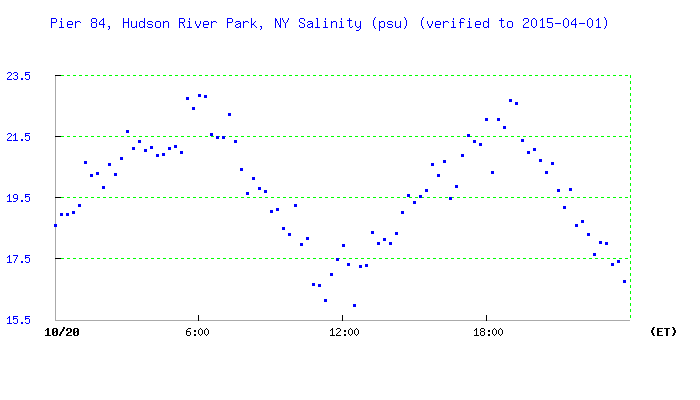 Salinity at Pier 84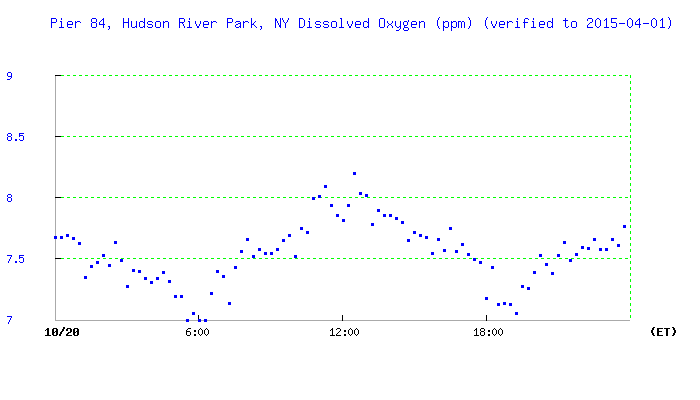 DO at Pier 84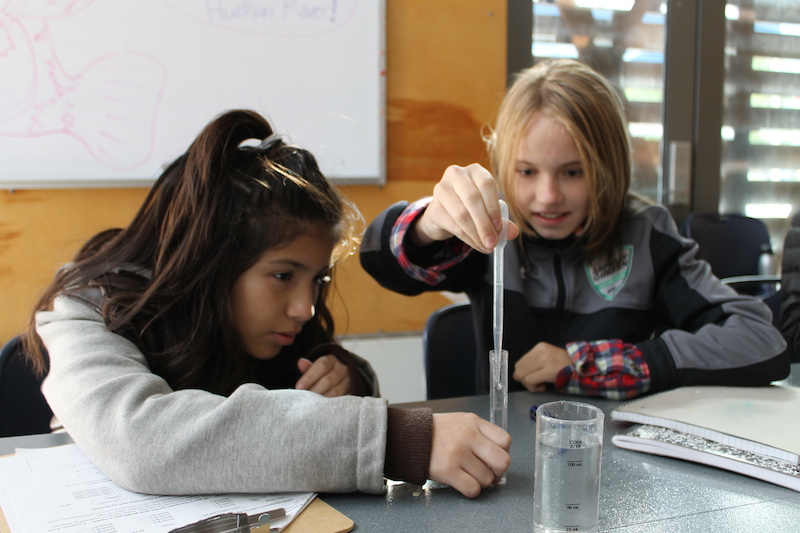 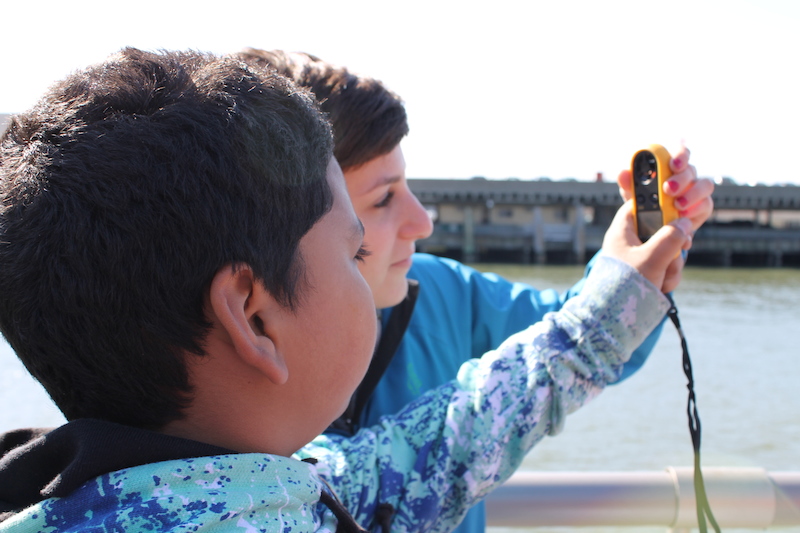 ITEMTimeTimeReadingsPhysicalAir Temperature10:30 AM11:30 AM12:00 AM1:15 PM1:45 PM2:00 PM10:30 AM11:30 AM12:00 AM1:15 PM1:45 PM2:00 PM11C12C16C20 C19C14CWind Speed10:30 AM11:00 AM11:30AM12:15 PM1:15 PM1:45 PM2:15 PM10:30 AM11:00 AM11:30AM12:15 PM1:15 PM1:45 PM2:15 PMBeaufort 2 Beaufort 2Beaufort 3Beaufort 2Beaufort 2Beaufort 3Beaufort 24.7 mph3.9 mph5 mph4 mph4 mph7 mph4 mphSWSWSWSSWSWSCloud Cover10:30 AM11:00 AM11:30AM12:15 PM1:15 PM1:45 PM2:15 PM 10:30 AM11:00 AM11:30AM12:15 PM1:15 PM1:45 PM2:15 PM Clear all day <25% cloud cover all dayWeather todayClearClearWater surfaceWeather recentlyCool some rainCool some rainCool some rainCool some rainCool some rainWater Temperature11:00 AM11:40 AM12:00 PM1:15 PM1:45 PM2:00 PM14C13C12C & 11C14C12C12 C14C13C12C & 11C14C12C12 CTurbidityTurbidity tube – cm 10:30 AM11:00 AM11:50 AM12:15 PMPMPM47 cm35 cm39 cm30 cm56 cm57 cm47 cm35 cm39 cm30 cm56 cm57 cmChemicalTime ppmppmTemp% SatDO Estuary wide monitoring Kit – 10:30 AM11:00 AM11:30 AM11:45 AM1:15 PM1:45 PM2:00 PM2:15 PM886789888867898814C14C13131412121278%78%56%65%78%80%75%75%pHkit as above0:30 AM11:00 AM11:30 AM11:45 AM1:15 PM1:45 PM2:00 PM2:15 PM 77777.57.57777777.57.577Salinity -hydrometer10:30 AM11:00 AM12:00 PM12:15 PM1:20 PM1:45 PM2:15 PM181815.515.5161515 181815.515.5161515 Fish CatchTimeSpeciesSpecies# caughtSizeFishing rod with circle hook & clam baitStriped BassSilversideBlue CrabStriped BassSilversideBlue Crab61123 cm5 cm5 cmTides  - water depth TimeDistance to water Distance to water Rate of changeFlood or Ebb 10:15AM11:15AM1:00 PM183cm213 cm244 cm183cm213 cm244 cmFloodingCurrentsTimeMeter/secMeter/secCm/secEbb/Flood